                                                    ΠΡΟΣΚΛΗΣΗ ΕΚΔΗΛΩΣΗΣ ΕΝΔΙΑΦΕΡΟΝΤΟΣ              	     • Με κάθε προσφορά να κατατίθεται από το ταξιδιωτικό γραφείο απαραιτήτως και Υπεύθυνη Δήλωση, ότι διαθέτει: «Βεβαίωση συνδρομής των νόμιμων προϋποθέσεων λειτουργίας τουριστικού γραφείου», η οποία βρίσκεται σε ισχύ.• Οι προσφορές πρέπει να κατατίθενται   κ λ ε ι σ τ έ ς  σε έντυπη μορφή (όχι με email ή fax)   στο σχολείο• Περιλαμβάνεται γραπτή βεβαίωση ότι σε περίπτωση, που κατά τις μέρες της εκδρομής με νόμιμη εντολή γίνει η απαγόρευση της μετακίνησης των μαθητών/-τριων λόγω πανδημίας ή άλλων λόγων, θα πρέπει να γίνει επιστροφή στο ακέραιο των χρημάτων στους/-τις μαθητές/-τριες. 	  Η Διευθύντρια		Βασιλική Καραμπέτσου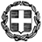 ΕΛΛΗΝΙΚΗ ΔΗΜΟΚΡΑΤΙΑΥΠΟΥΡΓΕΙΟ  ΠΑΙΔΕΙΑΣ ΚΑΙ ΘΡΗΣΚΕΥΜΑΤΩΝ- - - - -ΠΕΡΙΦΕΡΕΙΑΚΗ Δ/ΝΣΗ Π.Ε. ΚΑΙ Δ.Ε. ΑΤΤΙΚΗΣΔΙΕΥΘΥΝΣΗ ΔΕΥΤΕΡΟΒΑΘΜΙΑΣ ΕΚΠΑΙΔΕΥΣΗΣΑΝΑΤΟΛΙΚΗΣ ΑΤΤΙΚΗΣΚΑΛΛΙΤΕΧΝΙΚΟ ΓΥΜΝΑΣΙΟ ΜΕ Λ.Τ. ΓΕΡΑΚΑ                                                                                                               Ημερομηνία 16/3/2022Αρ. Πρ: 121ΠΡΟΣ:  Τουριστικά Γραφεία(μέσω ιστοσελίδας Δ.Δ.Ε. Ανατολικής Αττικής)1ΣΧΟΛΕΙΟ                Καλλιτεχνικό Γυμνάσιο με Λ.Τ. Γέρακα2ΠΡΟΟΡΙΣΜΟΣ/ΟΙ-ΗΜΕΡΟΜΗΝΙΑ ΑΝΑΧΩΡΗΣΗΣ ΚΑΙ ΕΠΙΣΤΡΟΦΗΣΗράκλειο Κρήτης- συμμετοχή του σχολείου στο 1ο συνέδριο του Καλλιτεχνικού Σχολείου Κρήτης2ήμερη εκδρομή (με 2 διανυκτερεύσεις στο πλοίο) Αναχώρηση: 08/ 4/ 2022Επιστροφή: 12/4/20223ΠΡΟΒΛΕΠΟΜΕΝΟΣ ΑΡΙΘΜΟΣ ΣΥΜΜΕΤΕΧΟΝΤΩΝ(ΜΑΘΗΤΕΣ-ΚΑΘΗΓΗΤΕΣ)44 (± 7) μαθητές/-τριες και 3  καθηγητές/-τριες(από το κόστος διαμονής για 1 ημέρα και μεταφοράς με πλοίο εξαιρούνται 18 μαθητές/-τριες και 2 συνοδοί-καθηγητές/-τριες, τα έξοδα των οποίων αναλαμβάνει η Περιφέρεια Ηρακλείου λόγω του Συνεδρίου) 4ΜΕΤΑΦΟΡΙΚΟ ΜΕΣΟ/Α-ΠΡΟΣΘΕΤΕΣ ΠΡΟΔΙΑΓΡΑΦΕΣΤουριστικό/-ά λεωφορείο/-α που να πληροί/-ούν τις προδιαγραφές ασφαλούς μετακίνησης των μαθητών/-τριών (βάσει της κείμενης νομοθεσίας) κλιματιζόμενο/-α με έμπειρο/-ους οδηγό/-ούς στην αποκλειστική διάθεση του σχολείου για την πραγματοποίηση του προγράμματος της εκδρομής. Παραλαβή των μαθητών/-τριών από το σχολείο και παράδοσή τους στο σχολείο κατά την επιστροφή, λαμβάνοντας υπόψη τα ισχύοντα πρωτόκολλα λόγω της covid-19.Πλοίο (Βραδινό δρομολόγιο κατά την αναχώρηση, Βραδινό κατά την επιστροφή)5ΚΑΤΗΓΟΡΙΑ ΚΑΤΑΛΥΜΑΤΟΣ-ΠΡΟΣΘΕΤΕΣ ΠΡΟΔΙΑΓΡΑΦΕΣ(ΜΟΝΟΚΛΙΝΑ/ΔΙΚΛΙΝΑ/ΤΡΙΚΛΙΝΑ-ΠΡΩΙΝΟ Ή ΗΜΙΔΙΑΤΡΟΦΗ) Κατάλυμα 3 αστέρων, στο κέντρο του Ηρακλείου Κρήτης,με πρωινό,σε δωμάτια τρίκλινα ή τετράκλινα για τους μαθητές/-τριες και μονόκλινα για τους καθητές/-τριες.6ΛΟΙΠΕΣ ΥΠΗΡΕΣΙΕΣ (ΠΡΟΓΡΑΜΜΑ, ΠΑΡΑΚΟΛΟΥΘΗΣΗ ΕΚΔΗΛΩΣΕΩΝ, ΕΠΙΣΚΕΨΗ ΧΩΡΩΝ, ΓΕΥΜΑΤΑ κ.τ.λ.))Ενδεικτικό πρόγραμμα: 1η μέρα: Άφιξη στο λιμάνι, μεταφορά και τακτοποίηση στα δωμάτια, Επίσκεψη στο Αρχαιολογικό Μουσείο Ηρακλείου ή σε γειτονικές περιοχές (Αρχάνες)2η μέρα: Ξενάγηση : Κνωσός-Ενυδρείο-Καλλιτεχνικό Σχολείο Ηρακλείου μαζί με άλλα Καλλιτεχνικά σχολεία 3η μέρα: Περιήγηση στην πόλη – Συμμετοχή στο Συνέδριο –Φαγητό στην πόληΑναχώρηση για Αθήνα7ΥΠΟΧΡΕΩΤΙΚΗ ΑΣΦΑΛΙΣΗ ΕΠΑΓΓΕΛΜΑΤΙΚΗΣ ΑΣΤΙΚΗΣ ΕΥΘΥΝΗΣ ΔΙΟΡΓΑΝΩΤΗΝΑΙ8ΠΡΟΣΘΕΤΗ ΠΡΟΑΙΡΕΤΙΚΗ ΑΣΦΑΛΙΣΗ ΚΑΛΥΨΗΣΕΞΟΔΩΝ ΣΕ ΠΕΡΙΠΤΩΣΗ ΑΤΥΧΗΜΑΤΟΣ  Ή ΑΣΘΕΝΕΙΑΣ (ΤΑΞΙΔΙΩΤΙΚΗ ΑΣΦΑΛΙΣΗ)ΝΑΙ9ΤΕΛΙΚΗ ΣΥΝΟΛΙΚΗ ΤΙΜΗ ΟΡΓΑΝΩΜΕΝΟΥ ΤΑΞΙΔΙΟΥ(ΣΥΜΠΕΡΙΛΑΜΒΑΝΟΜΕΝΟΥ  Φ.Π.Α.)ΝΑΙ10ΕΠΙΒΑΡΥΝΣΗ ΑΝΑ ΜΑΘΗΤΗ (ΣΥΜΠΕΡΙΛΑΜΒΑΝΟΜΕΝΟΥ Φ.Π.Α.)ΝΑΙΚάλυψη εξόδων σε περίπτωση ακύρωσης συμμετοχής μαθητή/-τριας λόγω Covid 19 .Ασφάλιση με κάλυψη εξόδων καραντίνας αν χρειαστεί και μεταφοράς κηδεμόνα σε περίπτωση κρούσματος Covid 19.ΧΟΡΗΓΗΣΗ  ΔΩΡΕΑΝ ΣΥΜΜΕΤΟΧΩΝ ΓΙΑ ΜΑΘΗΤΕΣ/-ΤΡΙΕΣ11ΚΑΤΑΛΗΚΤΙΚΗ ΗΜΕΡΟΜΗΝΙΑ ΚΑΙ ΩΡΑ ΥΠΟΒΟΛΗΣ ΠΡΟΣΦΟΡΑΣΗΜΕΡ/ΝΙΑ:  21/03/2022……..       ΩΡΑ:12:00 …………….12ΗΜΕΡΟΜΗΝΙΑ ΚΑΙ ΩΡΑ ΑΝΟΙΓΜΑΤΟΣ ΠΡΟΣΦΟΡΩΝΗΜΕΡ/ΝΙΑ:  21/03/2022……..       ΩΡΑ:12.30 …………….